КЛАССНЫЙ ЧАС НА ТЕМУ:« СЕМЬЯ И СЕМЕЙНЫЕ ЦЕННОСТИ»В 1 КЛАССЕ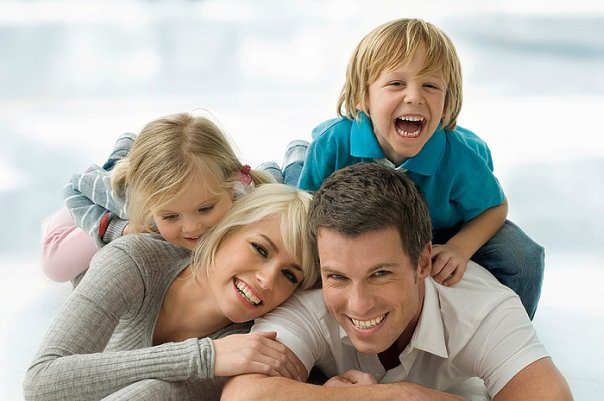 Учителя начальных классовМБОУ « Дрезненская гимназия»                      Билыч Н.Н. Тема:  Семья и семейные ценности.Цели урока:1. Узнать, что такое семья.                     2. Научиться называть по именам, отчествам и фамилиям членов                         своей семьи.                     3. Научиться рассказывать о жизни семьи.                      4. Познакомить ребят друг с другом.       Ход урока.1.Организационный момент и сообщение целей урокаПрозвенел звонок для нас.                                                                                                                                                       Вы зашли спокойно в класс.                                                                                                                                           Встали все у парт красиво,                                                                                                                                                      Поздоровались учтиво.                                                                                                                                                     Повернитесь-ка друг к другу.                                                                                                           Улыбнётся друг пусть  другу.                                                                 Подарите вы улыбку и гостям сегодня нашим.                                                                                                 Да и мне улыбка ваша                                                                                                Очень-очень как нужна.                                                                                                                                       Вот спасибо! Как я рада! Что сегодня к вам пришла.                                                                                Тихо сели, спинки прямо.                                                                                                                                   Все легонечко вздохнём,                                                                                                                     Разговор наш заведём...    2. Изучение материала урока.●Что такое семья?У меня есть мама.У меня есть папа.У меня есть бабушка.У меня есть дедушка.А у них есть я.    А одним словом – всё это СЕМЬЯ.● Из толкового словаря русского языка С И Ожегова    Семья – это группа родственников, живущих вместе. (СЛАЙД)●Где живёт семья?      Семья живёт в квартире.●Как члены семьи относятся друг к другу?    Члены семьи любят и уважают друг друга.●Чем совместно занимается семья?      Семьи занимается ведением домашнего хозяйства. Вспомните, в какой сказке вся семья работала очень дружно? ( репка) (СЛАЙД)●Как  отдыхает семья?       Все члены семьи отдыхают и проводят свободное время вместе. (СЛАЙД)●Куда и как распределяют деньги в семье?        Совместно распределяют деньги на покупки и хозяйство.●Правила общения в семье.  1.  Любить друг друга.  2.  Уважать друг друга.  3.  Слушать родителей и заботиться о них .  4. Быть честным и правдивым.  5. Не огорчать родителей поступками и учёбой.  6. Не держать обиду на родителей.  7. Учитывать возможности семейного бюджета, не требовать от родителей покупок, которые вы не планировали.   8. Не требовать от родителей исполнения всех своих желаний.И я надеюсь что среди вас нет таких ребят, как Нехочуха. ( мультфильм)●Семья – это место твоего рождения, это близкие люди, которые любят тебя, и  которых любишь ты. Семья – это лучик доброты и тепла, это место, куда хочется бежать. Здесь тебя всегда поймут и помогут. Семья – главней всего на свете.   А что для тебя значит твоя семья? Продолжите фразу. Семья это………..     А кто ты?... Будем знакомы?..● У каждого человека есть имя.     Имя – это личное название человека, которое ему дают при рождении. У каждого имени есть своё толкование. Например, Артём – « здоровый», Марина – « морская», Андрей – « храбрый».       В давние времена люди называли новорождённых в честь святых, которых славит церковь в этом месяце. Например, именины Ильи – 2 августа, Павла – 12 июля.        Отчество на Руси появилось ни сразу, его разрешали иметь только людям, заслуживающим доверие царя. Сейчас отчество имеет каждый и даётся оно по личному имени отца. Если твой папа Алексей, то ты – Алексеевич или Алексеевна.        Фамилии долгое время были привилегией людей с положением, а для простых людей фамилия была « недоступной роскошью». Фамилия человека – это наследуемое семейное  наименование.     Назовите своё имя, отчество и фамилию.Если вы не знаете каких – то сведений, то узнайте их у родителей.2. Игра « Сектор».На доске:   Геометрические фигуры разного цвета                    Зелёного, красного, синего.Дети выбирают понравившийся цвет, каждому из которых соответствует задание.Красный: Разгадать ребус     7ЯСиний: Дочь моей матери,но не я?  (моя сестра).    Зелёный:  Кто для меня мать моей матери? (бабушка).Молодцы, дети, вы прекрасно справились с заданием.3. « Закончи предложения, ответив на вопросы».А теперь давайте скажем  несколько тёплых слов своим родным.На доске записаны незаконченные предложения. Мама и папа для меня самые…Я доверяю свои тайны…Я люблю  бабушку за то….Свою семью я считаю…Родным я хочу пожелать…А теперь у вас появилась ещё одна семья – школьная. И теперь мы вместе будем радоваться и огорчаться, переживать и поддерживать друг друга.   И пусть солнышко согреет своими лучиками каждого из вас. ( наклеивание фотографий)●Семья – это счастье, любовь и удача    (СЛАЙД)   Семья – это летом поездки на дачу   Семья – это праздник, семейные даты,   Подарки, покупки, приятные траты.   Рождение детей, первый шаг, первый лепет,   Мечты о хорошем, волнение и трепет.   Семья – это труд, друг о друге забота,    Семья – это много домашней работы.    Семья – это важно! Семья – это сложно!    Но счастливо жить одному невозможно!    Всегда будьте вместе, любовь берегите,    Обиды и ссоры подальше гоните,     Хочу, чтоб про нас говорили друзья:     Какая хорошая Ваша семья! Литература и интернет-ресурсы:  1.С. И. Ожегов и Н. Ю. Шведова Толковый словарь русского языка: 80000 слов и фразеологических выражений/Российская академия наук. Институт русского языка им. В.В. Виноградова.- 4-е изд., дополнительное.- М. : Азбуковник, 1999. – 944 стр.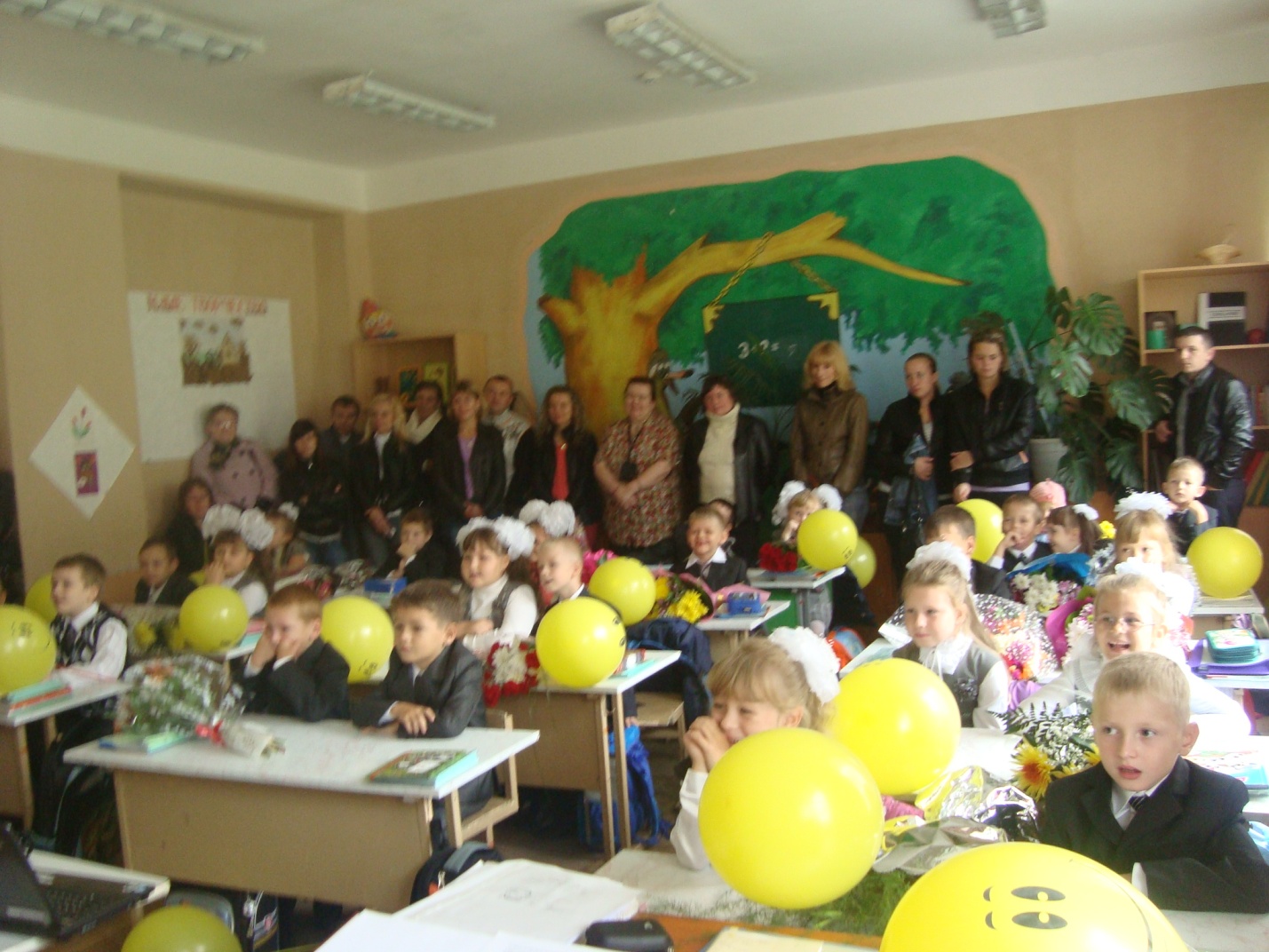 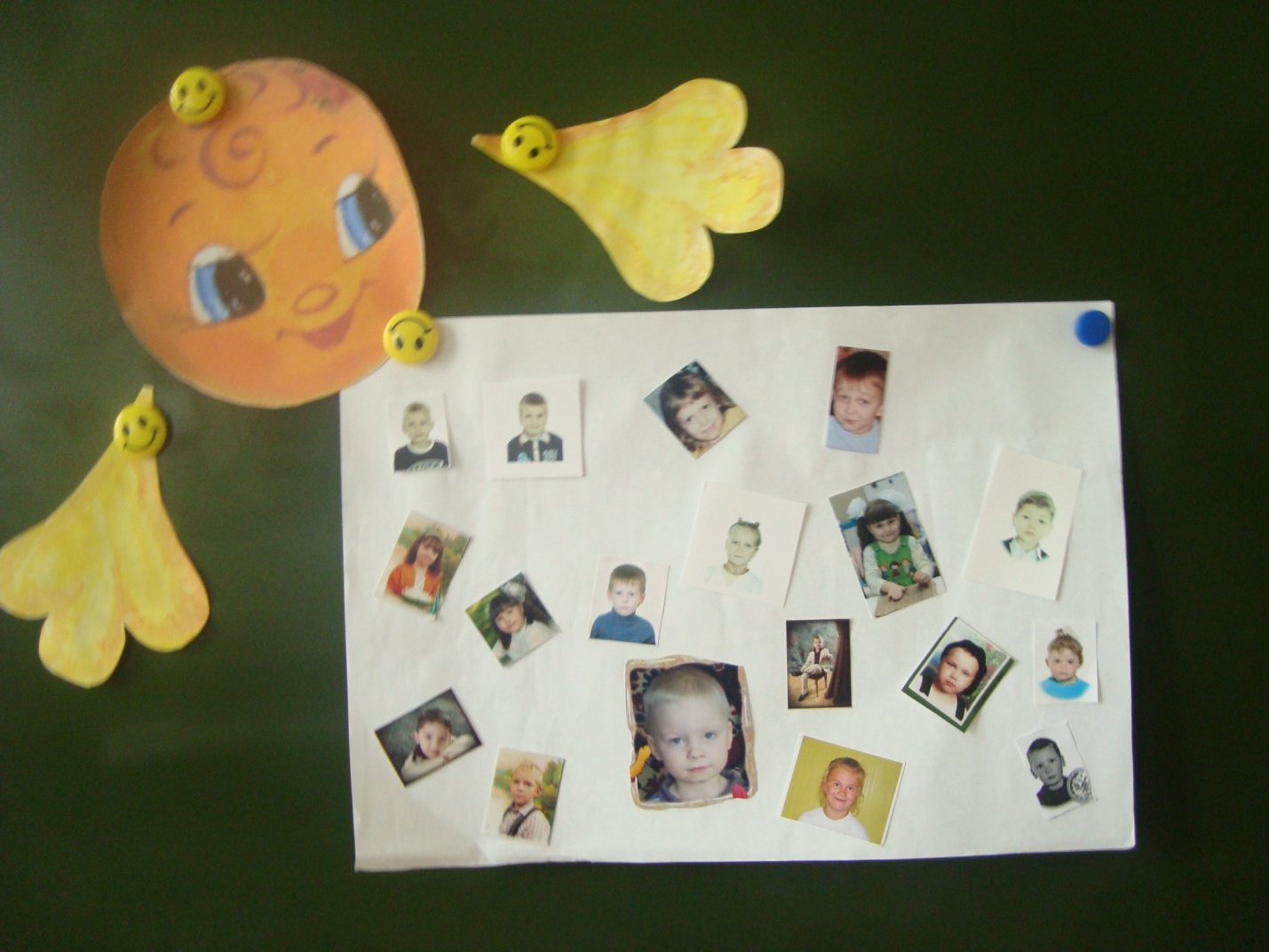 